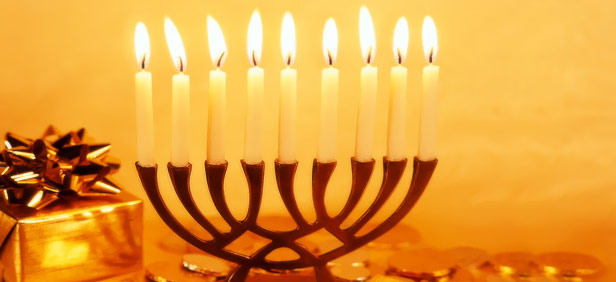 Your Support Means so Much!Thank you for your interest in our Hanukkah Lights program.In 2014/5775, we provided gifts to nearly 100 children, and we hope you will join with us this year to serve even more needy families!We welcome you to participate in one of three ways: Donate by cash or check: An $18 donation will provide one toy for a child. A $32 donation will provide two toys for a child. A $72 donation will provide two toys and an item of winter gear for a child.Donations can be made online at www.mainejewish.org or by check made out to the JCA; please indicate “Hanukkah Lights” in the memo line.  Support a family - You shop and bring gifts and gear to the JCA:Choose a family size to support, and we will provide you with the ages and clothing sizes of each child in the family and a small list of toys they have requested. Purchase two toys and/or a winter coat, boots, hats or mittens for each child in the family. Recommended cost per child is $72, but feel free to spend whatever you feel is appropriate.Create a list of all items given for the family, and deliver the unwrapped items, labeled with family number and the list, to the JCA, 57 Ashmont Street anytime 8:30-5:00pm from November 30-December 2nd, 2015. Join us for a Family Tzedakah (righteous giving) Celebration with PJ Library at the JCA on Thursday, December 3rd at 5:00pmVolunteer your time:  help shop, accept donations, or deliver gifts.   If you are interested in making a gift or sponsoring a family, call Karli or Cathy at 772-1959 or email cmackinnon@mainejewish.org with the following information:  your name, address, telephone number, email address, number of families (and family size) you want to support. If your workplace, temple or havurah group would like to be involved, we’re also happy to help craft a plan for a larger group! 